	Moorish-Moroccan Flag		Continental  Flag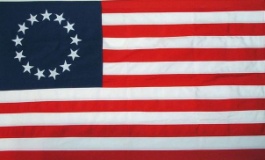 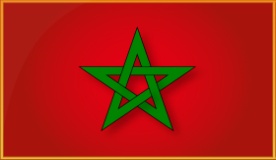 County of______________ 
OFFICE OF THE CLERIC 
____________________, Virginia
COMMON LAW RIGHT TO TRAVEL JUDICIAL NOTICE 
CONSTITUTIONAL RIGHT TO TRAVEL 
THE UNDERSIGNED MOORISH AMERICAN INDIEGIOUS NATURAL INHABIT OF THE LAND_________________________: hereby Certifies, by Rights Secured under provisions of the Constitution of the United States of America, the Constitution of the several states, Common Law, Nature and Laws of Almighty Creator/ GOD ALLAH, that these Rights are retained in FEE SIMPLE ABSOLUTE, and held and protected with special regard to Rights designated and/or set forth as follows: ALSO NOTE Rights and Property are ONE AND THE SAME THING-by the Honorable Justice LOUIS BRANDIS U.S. SUPREME COURT. This MOORISH AMERICAN INDIEGIOUS NATURAL INHABIT OF THE LAND is NOT a creation of the corporation/state nor of any other corporate government body. 
NOTICE AND ADVISORY OF RIGHTS CLAIMED INVIOLATE: 
1) The Right to TRAVEL FREELY, UNENCUMBERED, and UNFETTERED is guaranteed as a RIGHT and not a mere privilege. That the Right to TRAVEL is such a BASIC RIGHT it does NOT even need to be mentioned for it is SELF-evident by Common Sense that the Right to TRAVEL is a BASIC CONCOMMITANT of a FREE Society to come and go from length and breathe FREELY UNENCUMBERED and UNFETTERED distinguishes the characteristic required for a FREE PEOPLE TO EXIST IN FACT. See: SHAPIRO vs. THOMSON, 394 U. S. 618. The Right to TRAVEL by private conveyance for private purposes upon the Common way can NOT BE INFRINGED. No license or permission is required for the RIGHT TO TRAVEL.  See: Privileges or Immunities Clause of Amendment XIV. When such TRAVEL IS NOT for the purpose of [COMMERCIAL] PROFIT OR GAIN on the roads or open highways operating under license IN COMMERCE. The above named MOORISH AMERICAN INDIEGIOUS NATURAL INHABIT OF THE LAND listed IS NOT OPERATING IN COMMERCE and as such is thereby EXEMPTED FROM THE REQUIREMENT OF A LICENSE AS SUCH. Further, the Virginia state is FORBIDDEN BY LAW from converting a BASIC RIGHT into a PRIVILEGE and requiring a LICENSE and or a FEE CHARGED for the exercise of the BASIC RIGHT. See: MURDOCK vs. PENNSYLVANIA, 319 U.S. 105, and if the Virginia state does ERRONIOUSLY convert BASIC RIGHTS into PRIVILEGES and require a License or FEE a MOORISH AMERICAN INDIEGIOUS Citizen may IGNORE THE LICENSE OR FEE WITH TOTAL IMMUNITY FOR SUCH EXERCISE OF A BASIC RIGHT. Please see Schuttlesworth vs. BIRMINGHAM, ALABAMA, 373 U.S. 262. Now if a MOORISH AMERICAN INDIEGIOUS NATURAL INHABIT OF THE LAND exercises a BASIC RIGHT and a Law of ANY state is to the contrary of such exercise of that BASIC RIGHT, the said supposed Law of ANY state is a FICTION OF LAW and 100% TOTALLY UNCONSTITUTIONAL and NO COURTS ARE BOUND TO UPHOLD IT AND NO Citizen is REQUIRED TO OBEY SUCH UNCONSTITUTIONAL LAW OR LICENSE REQUIREMENT. Please see MARBURY vs. MADISON, 5 U.S. 137 (1803), which has never been overturned in over 194 years, see Shephard's Citations. Now further, if a Citizen relies in good faith on the advice of Counsel and/or on the Decisions of the UNITED STATES SUPREME COURT that Citizen has a PERFECT DEFENSE to the element of WILLFULNESS and since the burden of proof of said WILLFULNESS is on the Prosecution to prove beyond a REASONABLE DOUBT, said task or burden being totally impossible to specifically perform there is NO CAUSE OF ACTION FOR WHICH RELIEF MAY BE GRANTED BY A COURT OF LAW. Please see U.S. vs. Bishop 412 U.S. 346. OBVIOUSLY THERE IS NO LAWFUL CHARGE AGAINST EXERCISING A BASIC Right to TRAVEL for MOORISH AMERICAN INDIEGIOUS Citizen NOT IN COMMERCE on the road or Public HlGHWAY. THAT IS THE LAW!!! The above named MOORISH AMERICAN INDIEGIOUS Citizen IS IMMUNE FROM ANY CHARGE TO THE CONTRARY AND ANY PARTY MAKING SUCH CHARGE SHOULD BE DULY WARNED OF THE TORT OF TRESPASS!!! YOU ARE TRESPASSING ON THIS MOORISH AMERICAN INDIEGIOUS Citizen!!! 
2) The original and Judicial jurisdiction of the United States Supreme Court is ALL actions in which a State may be party, thru subdivision, political or trust. This includes ALL state approved subdivisions and/or INCORPORATED Cities, Townships, Municipalities, and Villages, Et Al . Please see Article 3, Section 2, Para. (1) and (2), U.S. Constitution. 
3) The undersigned has NEVER willingly and knowingly entered into ANY Contract or Contractual agreement giving up ANY Constitutional Rights which are secured by the CONSTITUTION, the SUPREME LAW OF THE LAND. Therefore, the undersigned is NOT a 14th Amendment, U.S. Constitution, Citizen. I, _________________________, have never signed any document “with any knowingly intelligent acts”; Please see Brady vs. U.S., 397, 748. Making a “voluntary election” to be treated as a U.S. Citizen. This MOORISH AMERICAN INDIEGIOUS Citizen has NOT harmed any party, has NOT threatened any party, and that includes has NOT threatened or caused any endangerment to the safety or well being of any party and would leave any claimant otherwise to their strictest proofs otherwise IN A COURT OF LAW. The above named MOORISH AMERICAN INDIEGIOUS Citizen is merely exercising the BASIC RIGHT TO TRAVEL UNENCUMBERED and UNFETTERED on the Common public way or highway, which is their RIGHT TO SO DO!!! Please see Zobel vs. Williams, 457 U.S. 55, held the RIGHT TO TRAVEL is Constitutionally PROTECTED!! 
4) Conversion of the RIGHT TO TRAVEL into a PRIVILEGE and or CRIME is A FRAUD and is in clear and direct conflict with the UNITED STATES CONSTITUTION, THE SUPREME LAW OF THE LAND. LAWS made by any state, which are clearly in direct CONFLICT or REPUGNANCY are UNCONSTITUTIONAL and are NOT WITH STANDING IN LAW AND ARE BEING CHALLENGED AS SUCH HERE AND THEREBY ARE NULL AND VOID OF LAW ON THEIR FACE. NO COURTS ARE BOUND TO UPHOLD SUCH FICTIONS OF LAW AND NO Citizen is bound to obey such a FICTION OF LAW. SUCH REGULATION OR LAW OPERATES AS A MERE NULLITY OR FICTION OF LAW AS IF IT NEVER EXISTED IN LAW. No CITIZEN IS BOUND TO OBEY SUCH UNCONSTITUTIONAL LAW!!!!! 
5) The payment for a privilege requires a benefit to be received As the RIGHT TO TRAVEL is already secured it is clearly unlawful to cite any charges without direct damage to the specific party. Nor may a Citizen be charged with an offense for the exercise of a CONSTITUTIONAL RIGHT, in this case the RIGHT TO TRAVEL. Please see Miller vs. UNITED STATES 230 F2d 486. Nor may a Citizen be denied DUE PROCESS OF LAW or EQUAL PROTECTION UNDER THE LAW.
6) The undersigned does hereby claim, declare, and certify ANY AND ALL their CONSTITUTIONAL RIGHTS INVIOLATE from Almighty CREATOR/GOD ALLAH secured in THE UNITED STATES CONSTITUTION and the CONSTITUTION OF THE state wherein they abode as a  MOORISH AMERICAN INDIEGIOUS NATURAL INHABIT OF THE LAND,  existing and acting entirely AT THE COMMON LAW, and retains ALL BASIC RIGHTS under the CONSTITUTION OF THE UNITED STATES OF AMERICA, AND UNDER THE LAWS OF Almighty CREATOR/GOD ALLAH THE SUPREME LAW GIVER. 
7) ANY VIOLATOR OF THE ABOVE CONSTRUCTIVE NOTICE AND CLAIM IS CRIMINALLY TRESPASSING UPON THE ABOVE MOORISH AMERICAN INDIEGIOUS Citizen and WILL BE PROSECUTED TO THE FULLEST EXTENT UNDER 18 USC, 42 USC AND THE SUPREME LAW OF THE LAND. BE WARNED OF THE TRESPASS AND THE ATTACHED CAVEATS. ALSO TAKE CONSTRUCTIVE NOTICE; IGNORANCE OF THE LAW IS NOT AN EXCUSE!! 

NOTICE TO THE PRINCIPLE IS NOTICE TO THE AGENT.  NOTICE TO THE AGENT IS NOTICE TO THE PRINCIPLESigned under the penalty of perjury___________________________________________________(Signature)____________________________________________________(Printed Name)On the _________ day of ____________________, 20____ A.D.,____________________________________ personally came before me and affixed the lawful signature above to certify the statements in this document to be true. In Testimony Whereof, I have hereunto set my hand and  affixed my Official Seal as Notary Public, for the ___________________________________________County,_____________________State RepublicMy Commission Expires: ____________________________________________________________(Notary Signature) 							(Notary Seal)MOORISH NATION - MOORISH SCIENCE TEMPLE OF AMERICA - DIVINE AND NATIONAL MOVEMENT“REGENCY HEADQUARTERS”in care of Goodson Court [4223]Belcamp Territory, Maryland Republic near [21017-1453]NON-DOMESTIC MAIL , via united States Mail [ZIP EXEMPT]443-327-8635